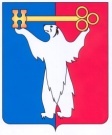 АДМИНИСТРАЦИЯ ГОРОДА НОРИЛЬСКАКРАСНОЯРСКОГО КРАЯРАСПОРЯЖЕНИЕ20.10.2015	г.Норильск	№ 5718О подготовке проекта о внесении изменений в Правила землепользования и застройки муниципального образования город Норильск В связи с поступлением предложения Управления имущества Администрации города Норильска о внесении изменений в Правила землепользования и застройки муниципального образования город Норильск, в соответствии со ст. 31, 32, 33 Градостроительного кодекса Российской Федерации, ст. 16 Федерального закона от 06.10.2003 №131-ФЗ «Об общих принципах организации местного самоуправления в Российской Федерации», руководствуясь ст. 61 Устава муниципального образования город Норильск, Главой 5 Правил землепользования и застройки муниципального образования город Норильск, утвержденных решением Норильского городского Совета депутатов от 10.11.2009 № 22-533 (далее – Правила), с учетом заключения Комиссии по землепользованию и застройке муниципального образования город Норильск от 02.10.2014,Комиссии по землепользованию и застройке муниципального образования город Норильск: подготовить проект о внесении изменений в Правила в части приведения видов разрешенного использования земельных участков и объектов капитального строительства, установленных градостроительными регламентами для земель населенного пункта, в соответствие с видами разрешенного использования земельных участков, предусмотренных классификатором видов разрешенного использования, утвержденным Приказом Минэкономразвития России от 01.09.2014 № 540 «Об утверждении классификатора видов разрешенного использования земельных участков»;1.2.	обеспечить опубликование и размещение настоящего распоряжения, а также сообщения о принятии решения о подготовке проекта о внесении изменений в Правила, требования к которому определены частями 7-8 статьи 31 Градостроительного кодекса РФ, в газете «Заполярная правда» и на официальном сайте муниципального образования город Норильск не позднее чем по истечении десяти дней с даты издания настоящего распоряжения.И.о. Руководителя Администрации города Норильска	А.П. Митленко